 The Parish of St. Helen’s, Surrey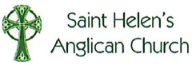   September 19th, 2021 – Pentecost 17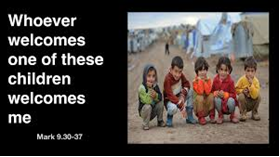 Welcome Everyone to this Celebration of the Holy Eucharist in the season of Pentecost.We hope you find our Livestream gathering a time of spiritual renewal and encouragement.This Week’s Ministry Team  
Officiant/Preacher– The Rev. Stephen LaskeyMusic – Matthew MaGospeller – Neil SeedhousePsalm & Crucifer/Server – Kelly FouldsPrayers of the Community – Lynn TurnerReaders – Mareen and Roshan MathewGreeters – Patricia and Tom BeneteauLivestream Tech – Zoltan BarabasAltar Guild – Jos Laskey, Jane DentonThe Gathering of the CommunityWords of Welcome Processional Hymn – Be Still for the Presence of the LordBe still, for the presence of the Lord, the Holy One, is here;Come bow before him now with reverence and fear:In Him no sin is found-we stand on holy ground.Be still for the presence of the Lord, the Holy One, is here.Be still, for the glory of the Lord is shining all around;He burns with holy fire, with splendour He is crowned:How awesome is the sight – our radiant King of light!Be still, for the glory of the Lord is shining all around.Be still, for the power of the Lord is moving in this placeHe comes to cleanse and heal, to minister his grace-no work too hard for Him, in faith receive from HimBe still, for the power of the Lord is moving in this place	The GreetingThe grace of our Lord Jesus Christ, the love of God and the fellowship of the Holy Spirit be with you all.  And also with you.Collect for PurityAlmighty God,to you all hearts are open, all desires known, and from you no secrets are hidden.  Cleanse the thoughts of our hearts by the inspiration of your Holy Spirit, that we may perfectly love you, and worthily magnify your holy name; through Christ our Lord.  Amen.The Gloria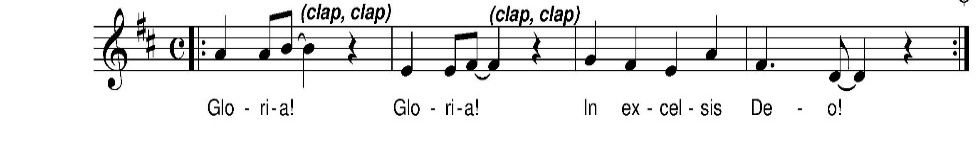 Gloria! Gloria! In Excelsis DeoGloria! Gloria! In Excelsis DeoLord God heavenly KingPeace you bring to usWe worship you we give you thanksWe sing our song of praise		ChorusJesus, Saviour of all,Lord, God, Lamb of GodYou take away our sin oh Lord, Have mercy on us all!		ChorusAt the Father’s right handLord, receive our prayer.For you alone are the Holy OneAnd you alone are Lord!		ChorusGlory Father and Son,Glory Holy SpiritTo you we raise our hands on high!We glorify your name!		ChorusThe CollectAlmighty God,you have created the heavens and the earth, and ourselves in your image. Teach us to discern your hand in all your works and to serve you with reverence and thanksgiving; through Jesus Christ our Lord, who is alive and reigns with you and the Holy Spirit, one God, now and for ever.   Amen.Children’s Focus – God’s CreationHymn - Morning Has BrokenMorning has broken like the first morningBlackbird has spoken like the first birdPraise for the singing! Praise for the morning!Praise for them, springing fresh from the Word!Sweet the rain’s new fall sunlit from heaven,Like the first dewfall on the first grass.Praise for the sweetness of the wet garden,Sprung in completeness where his feet pass.Mine is the sunlight! Mine is the morningBorn of the one light Eden saw play!Praise with elation, praise every morning,God’s recreation of the new day!The Proclamation of the WordFirst Reading – Jeremiah 11:18-20It was the Lord who made it known to me, and I knew; then you showed me their evil deeds. But I was like a gentle lambled to the slaughter. And I did not know it was against me that they devised schemes, saying, ‘Let us destroy the tree with its fruit, let us cut him off from the land of the living, so that his name will no longer be remembered!’ But you, O Lord of hosts, who judge righteously, who try the heart and the mind, let me see your retribution upon them, for to you I have committed my cause.Listen to what the Spirit is saying to the Church.  Thanks be to GodPsalm 541 Save me, O God, by your name; *in your might, defend my cause.2 Hear my prayer, O God; *give ear to the words of my mouth.3 For the arrogant have risen up against me,and the ruthless have sought my life, *those who have no regard for God.4 Behold, God is my helper; *it is the Lord who sustains my life.5 Render evil to those who spy on me; *in your faithfulness, destroy them.6 I will offer you a freewill sacrifice *and praise your name, O Lord, for it is good.7 For you have rescued me from every trouble, *and my eye has seen the ruin of my foes.Glory to God, Source of all being, eternal Word and Holy Spirit: as it was in the beginning, is now and will be for ever.  Amen  Second Reading - James 3:13-4:3,7-8aWho is wise and understanding among you? Show by your good life that your works are done with gentleness born of wisdom. But if you have bitter envy and selfish ambition in your hearts, do not be boastful and false to the truth. Such wisdom does not come down from above, but is earthly, unspiritual, devilish. For where there is envy and selfish ambition, there will also be disorder and wickedness of every kind. But the wisdom from above is first pure, then peaceable, gentle, willing to yield, full of mercy and good fruits, without a trace of partiality or hypocrisy. And a harvest of righteousness is sown in peace for those who make peace. Those conflicts and disputes among you, where do they come from? Do they not come from your cravings that are at war within you? You want something and do not have it; so you commit murder. And you covet something and cannot obtain it; so you engage in disputes and conflicts. You do not have, because you do not ask. You ask and do not receive, because you ask wrongly, in order to spend what you get on your pleasures. Submit yourselves therefore to God. Resist the devil, and he will flee from you. Draw near to God, and he will draw near to you.Listen to what the Spirit is saying to the Church.  Thanks be to GodGradual Hymn – God Who Gives to Life Its GoodnessGod who gives to life its goodness,God creator of all joy,Giver of all human freedom,God who blesses tool and toy;Teach us now to laugh and praise you,Deep within your praises sing,Till the whole creation dancesFor the goodness of its King.God who fills the earth with beauty, God who binds each friend to friend,Giver of all human talent,God who wills that chaos end:Grant us now creative spirits,Minds responsive to your mind,Hearts and wills your rule extending,All our acts by love refined.The Gospel – Mark 9:30-37The Lord be with you.And also with you.The Holy Gospel of our Lord Jesus Christ according to MarkGlory to you, Lord Jesus Christ. They went on from there and passed through Galilee. Jesus did not want anyone to know it; for he was teaching his disciples, saying to them, "The Son of Man is to be betrayed into human hands, and they will kill him, and three days after being killed, he will rise again." But they did not understand what he was saying and were afraid to ask him. Then they came to Capernaum; and when he was in the house he asked them, "What were you arguing about on the way?" But they were silent, for on the way they had argued with one another who was the greatest. He sat down, called the twelve, and said to them, "Whoever wants to be first must be last of all and servant of all." Then he took a little child and put it among them; and taking it in his arms, he said to them, "Whoever welcomes one such child in my name welcomes me, and whoever welcomes me welcomes not me but the one who sent me."The Gospel of ChristPraise to you, Lord Jesus ChristHomily: Father SteveThe Apostles’ CreedLet us confess the faith of our baptism, as we say,I believe in God, the Father almighty,creator of heaven and earth.I believe in Jesus Christ, his only Son, our Lord.He was conceived by the power of the Holy Spiritand born of the Virgin Mary.He suffered under Pontius Pilate,was crucified, died, and was buried. He descended to the dead.On the third day he rose again.He ascended into heaven, and is seated at the right hand of the Father.  He will come again to judge the living and the dead. I believe in the Holy Spirit, the holy catholic Church, the communion of saints, the forgiveness of sins,the resurrection of the body, and the life everlasting. AmenPrayers of the People  The flowers on the altar this morning are given for the glory of God by Sarah Sergius in memory and in thanksgiving for family and friends; by Pat Clegg in remembrance of meeting husband Dick, 53 years ago; and by Joe and Glenda Colquhoun in memory of parents May and Glen Smith and Margaret & Joe Colquhoun and son-in-law John Fraser.We pray for the whole Anglican Church of Canada – we pray especially for our primate, Archbishop Linda Nichols.  We pray also for: The Provincial Synod of the Ecclesiastical Province of British Columbia and YukonAnglican Communion – we pray for the Church of the Province of UgandaIn our Diocesan Cycle - we pray for our Bishop, the Rt. Rev. John Stephens. We also pray for: St. Matthew, Abbotsford - The Reverend Allen Doerksen; and Christ Church, Hope, The Reverend Timothy Morgan We pray for our companion diocese of Northern Philippines.  We pray for our own twinned parish of Holy Apostles, Abatan, and their priest, Father Joey Napat-a. In all these prayers for the church near and far, we pray for the people and clergy and for the ministries flowing from these places into the communities.  In our Parish Cycle we pray for:  Sarah Sergius, Craig & Paulette Smith; Sybil Smith. We pray for their work, ministry, and families here and away.Confession and Absolution  God is steadfast in love and infinite in mercy.  God welcomes sinners and invites them to this table.  Let us confess our sins confident in God’s forgiveness.Silence is kept.Most merciful God,we confess that we have sinned against youin thought, word, and deed, by what we have done,and by what we have left undone.We have not loved you with our whole heart;We have not loved our neighbours as ourselves.We are truly sorry and we humbly repent.For the sake of your Son Jesus Christ, have mercy on us and forgive us, that we may delight in your will, and walk in your ways, to the glory of your name. Amen.Almighty God have mercy upon you, pardon and deliver you from all your sins, confirm and strengthen you in all goodness, and keep you in eternal life; through Jesus Christ our Lord. Amen.The PeaceThe peace of the Lord be always with you.And also with you.The Celebration of the Eucharist  Offertory Hymn – Fairest Lord JesusFairest Lord Jesus, Ruler of all nature,O Thou of God and man the Son,Thee will I cherish, Thee will I honor,Thou, my soul's glory, joy and crown.Fair are the meadows, fairer still the woodlands,Robed in the blooming garb of spring;Jesus is fairer, Jesus is purer,Who makes the woeful heart to sing.Fair is the sunshine, Fairer still the moonlight,And all the twinkling starry host;Jesus shines brighter, Jesus shines purerThan all the angels heaven can boast.All fairest beauty, heavenly and earthly,Wondrously, Jesus, is found in Thee;None can be nearer, fairer or dearer,Than Thou, my Savior, art to me.Prayer over the GiftsGod of power, the glory of your works fills us with wonder and awe.Accept our offering this day, and help us to live in peace and harmony with all your creation, for the sake of Jesus Christ our Lord.  AmenThe Great ThanksgivingThe Lord be with you.And also with you.Lift up your hearts.We lift them to the Lord.Let us give thanks to the Lord our God.It is right to give our thanks and praise.Holy God, Lover of creation, we give you thanks and praisefor in the ocean of your steadfast love you bear usand place the song of your Spirit in our hearts.When we turn from your love and defile the earth,you do not abandon us.Your Spirit speaks through Huldah and Micah,through prophets, sages, and saints in every age,to confront our sin and reveal the vision of your new creation.  Joining in the song of the universewe proclaim your glory singing:Holy, holy, holy Lord, God of power and might,heaven and earth are full of your glory.Hosanna in the highest.Blessed is he who comes in the name of the Lord.Hosanna in the highest.Gracious God, in the fullness of time you sent Jesus the Christ to share our fragile humanity.Through Jesus’ life, death, and resurrectionyou open the path from brokenness to health,from fear to trust, from pride and conceitto reverence for you.Rejected by a world that could not bear the Gospel of life,Jesus knew death was near. His head anointed for burial by an unknown woman, Jesus gathered together those who loved him. He took bread, gave thanks to you, broke itand gave it to his friends, saying, “Take and eat:this is my body which is given for you.Do this for the remembrance of me.”After supper, Jesus took the cup of wine, gave you thanks, and said “Drink this all of you, this is my blood of the new covenant which is shed for you and for many.Whenever you drink it, do this for the remembrance of me.”And now we gather at this table in response to his commandment, to share the bread and cup of Christ’s undying love, and to proclaim our faith.Christ has died.  Christ is risen.  Christ will come again.Breathe your Holy Spirit, the wisdom of the universe,upon these gifts that we bring to you:this bread, this cup, ourselves, our souls and bodies,that we may be signs of your love for all the worldand ministers of your transforming purpose.Through Christ, with Christ, and in Christ,in the unity of the Holy Spirit, all glory is yours, Creator of all, and we bless your holy name for ever.  Amen.The Lord’s PrayerRejoicing in God’s new creation, let us pray as our Redeemer has taught us.Our Father in heaven, hallowed be your name,your kingdom come, your will be done,on earth as in heaven.Give us today our daily bread.Forgive us our sins as we forgive those who sin against us.Save us from the time of trial and deliver us from evil.For the kingdom, the power, and the glory are yoursnow and for ever.  Amen.Silence is keptThe Breaking of the BreadWe break this bread to share in the body of ChristWe, being many, are one body, for we all share in the one bread.The CommunionThe gifts of God for the people of God.Thanks be to GodAgnus DeiO Lamb of God, You take away the sins of the nations,Have mercy on us.O Lamb of God, You take away the guilt of creation,Have mercy on us.O Lamb of God, I am not worthy, Yet say one word that will heal my wounded spirit.O Lamb of God, You take away the sins of Your people,O Grant us Your peace.Prayer after CommunionRuler of the universe,all creation yearns for its fulfilment in your Son.May we who have shared in holy things grow into maturity in him. This we ask this in the name of Jesus Christ the Lord.  AmenThe DoxologyGlory to God,whose power working in us can do infinitely more than we can ask or imagine.  Glory to God from generation to generation in the church and in Christ Jesus for ever and ever.  Amen.The BlessingThe peace of God which passes all understanding, keep your hearts and minds in the knowledge and love of God and of our Lord Jesus Christ.  And the blessing of God Almighty, the Father, the Son, and the Holy Spirit be with you now, and always.  AmenSending Hymn – Guide Me O Thou Great JehovahGuide me, O Thou great Jehovah,pilgrim through this barren land.I am weak, but Thou art mighty;hold me with thy powerful hand.Bread of heaven, bread of heaven,feed me till I want no more;feed me till I want no more.Open now the crystal fountain,whence the healing stream doth flow;let the fire and cloudy pillarlead me all my journey through.Strong deliverer, strong deliverer,be Thou still my strength and shield;be Thou still my strength and shield.When I tread the verge of Jordan,bid my anxious fears subside;death of death and hell's destruction,land me safe on Canaan's side.Songs of praises, songs of praises,I will ever give to Thee;I will ever give to Thee.Dismissal Go in peace to love and serve the Lord. Alleluia!Thanks be to God. Alleluia